Отделение Пенсионного фонда РФ по Томской области	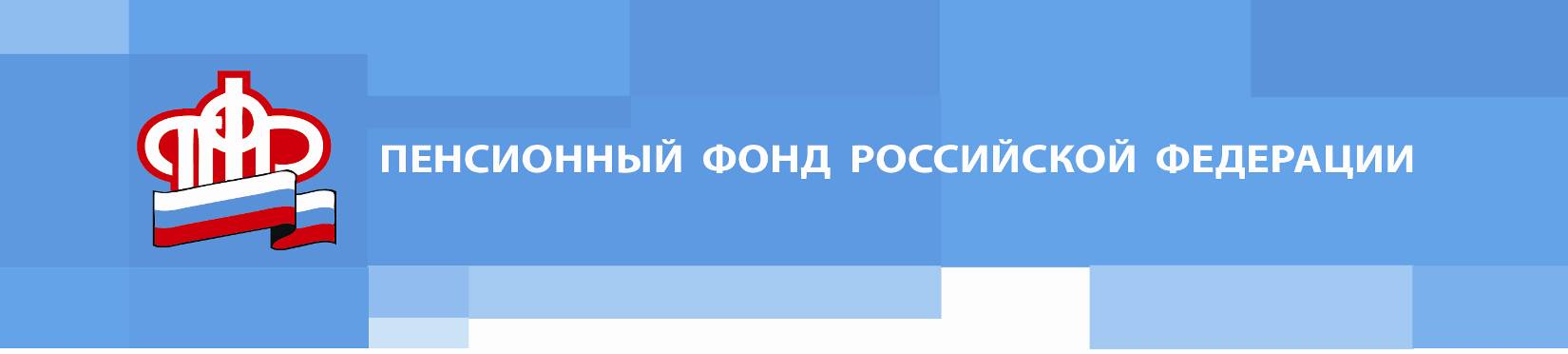 Пресс-релиз от 23 декабря 2022 годаПенсионному фонду России исполнилось 32 года22 декабря 2022 года Пенсионный фонд России отмечает день рождения.Фонд был создан в 1990 году, когда стартовал отсчет нового периода истории российской государственности. Назрела необходимость неотложных социально-экономических реформ и реорганизации всех государственных институтов. Примечательно, что обновление социально-экономического устройства новой России началось именно с социальной сферы.Именно тогда был заложен правовой фундамент действующей в России системы пенсионного обеспечения на основе обязательного социального страхования. Был принят новый закон, которым учреждалась пенсионная система России, в дальнейшем появился СНИЛС – уникальный номер, дающий возможность каждому россиянину получать социальные услуги и меры поддержки.Утвержденная структура Пенсионного фонда сыграла важную роль в дальнейшем развитии системы социального страхования в России и доказала свою эффективность и значимость. С течением времени пенсионное законодательство изменялось и совершенствовалось в зависимости от различных экономических условий и вызовов времени, но фонд всегда своевременно исполнял свои обязательства перед гражданами в полном объеме. Каждый год у Пенсионного фонда появлялись новые функции, ставились новые, порой очень непростые задачи, с которыми он всегда достойно справлялся.За прошедшие десятилетия фонд стал крупнейшей федеральной системой оказания социальных услуг современности, которая:Назначает и выплачивает пенсии почти 42 млн пенсионеров.Ведет систему учета пенсионных прав россиян, в которой открыто 156 млн счетов российских и иностранных граждан.Обеспечивает выплаты по федеральным льготам для более чем 17 млн россиян.Формирует пенсионные накопления 37 млн будущих и нынешних пенсионеров.Предоставляет выплаты более 10 млн российских семей.Поддерживает программу Материнского (семейного) капитала и выдал уже более 12 млн сертификатов на его использование.Реализует государственную программу софинансирования пенсионных накоплений, поддержку по которой получили 2,7 млн человек.Ведет крупнейшую в России единую информационную систему социального обеспечения, которая охватывает информацию обо всех социальных льготах и мерах поддержки в стране.Развивает международное сотрудничество в сфере пенсионного страхования и социального обеспечения.Оказывает более 100 млн услуг через онлайн-сервисы.32 года работы Пенсионного фонда позади, впереди новые планы и задачи для дальнейшего развития и совершенствования системы социальной защиты и страхования России, но уже для Социального фонда России. С 1 января он объединит Пенсионный фонд и Фонд социального страхования. Пенсионный фонд подошел к этому важному этапу трансформации в статусе одного из крупнейших и наиболее значимых социальных институтов страны.«Вся эта масштабная работа лежит «на плечах» специалистов фонда, которые выбрали нелегкий, но очень важный для страны труд – помощь людям. Искренне благодарю коллег за работу. Желаю сил и уверенности в будущем, пусть каждый день приносит радость и удовлетворение от проделанной работы», – поздравил коллег Председатель Социального фонда России Сергей Чирков.________________________________________________Группа по взаимодействию со СМИ Отделения Пенсионного фонда РФ по Томской областиТел.: (3822) 48-55-80; 48-55-91;E-mail: smi @080.pfr.ru